DRODZY RODZICE! KOCHANE SÓWECZKI!W tym tygodniu czeka nas temat „Kolory lata”. Z jakimi zatem kolorami kojarzy Wam się lato? Zastanówcie się chwilę, przedstawcie rodzicom Wasze propozycje kolorów, następnie dokończcie zdania:1.Zdania do dokończenia w formie skojarzeń (proszę po każdym zdaniu wysłuchać piosenki Agaty Świętoń o określonym kolorze. Zdecydowana większość z Was zna teksty doskonale także odśpiewajcie je głośno dla rodziców ) Kiedy wszystko dookoła kwitnie i dojrzewa zaobserwować można na świeżym powietrzu dużo…..(jakiego koloru?) zielonego.https://youtu.be/V0VcUSfXCTo Plaża, słońce, ciepły piasek i żar z nieba kojarzy nam się z …….(jakim kolorem?) z żółtym.https://youtu.be/tW4dZ6U0Om8 Bezchmurne niebo, jezioro, morze, kąpiele w wodzie kojarzą się….. (z jakim kolorem?) niebieskim.https://youtu.be/djJ9DGVUtqw Oglądając pięknie kwitnące pola lawendy widzimy kolor…..(jaki? Wiecie?) fioletowy.https://youtu.be/ASWF2SUXZYo 2.W związku z tym, że wakacje tuż, tuż  a lato już za chwilę, chcę Wam pokazać kolejne piękne miejsca w Polsce. Tym razem w zależności od kolorów ZIELONY- LASLasów w naszym kraju jest całe mnóstwo, ale czy słyszeliście o KRZYWYM LESIE?  Las ten nazywa się tak ze względu na krzywo rosnące drzewa. To mocno powyginane sosny. Zobaczcie jak ciekawie i wyjątkowo wyglądają: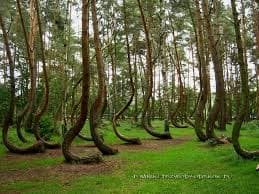 PLAŻA- ŻÓŁTYNa plażę zapewne każdy z Was lubi jeździć. Całe szczęście mamy ją blisko, dlatego zachęcam do spacerowania po niej, odpoczywania. Można się wykąpać, wygrzać w słońcu, a nawet stworzyć piękne piaskowe budowle 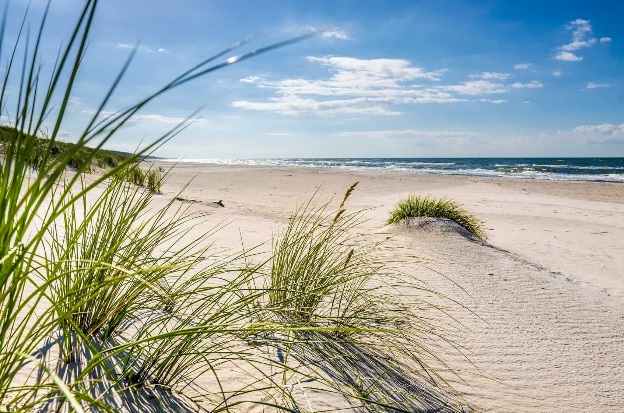 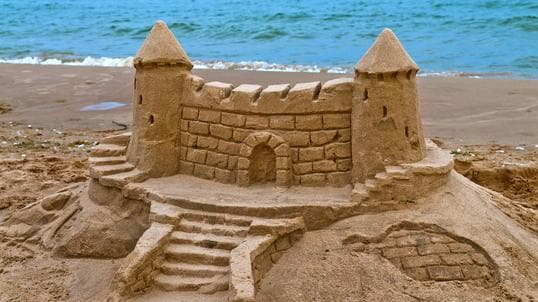 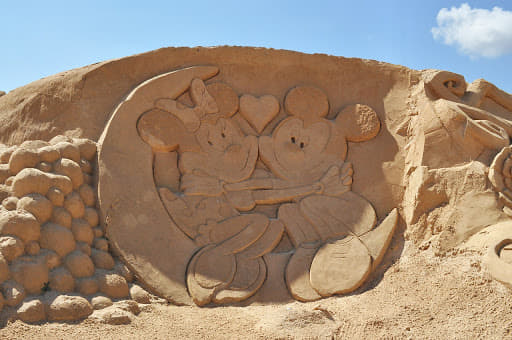 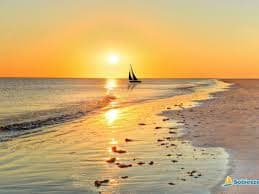 JEZIORO- NIEBIESKICzy wiecie, iż na wyspie Wolin znajduje się piękne jezioro turkusowe  Warto wybrać się tam, żeby je zobaczyć. Kolor tego jeziorka o każdej porze dnia wygląda zupełnie inaczej, przez co jest ono takie wyjątkowe 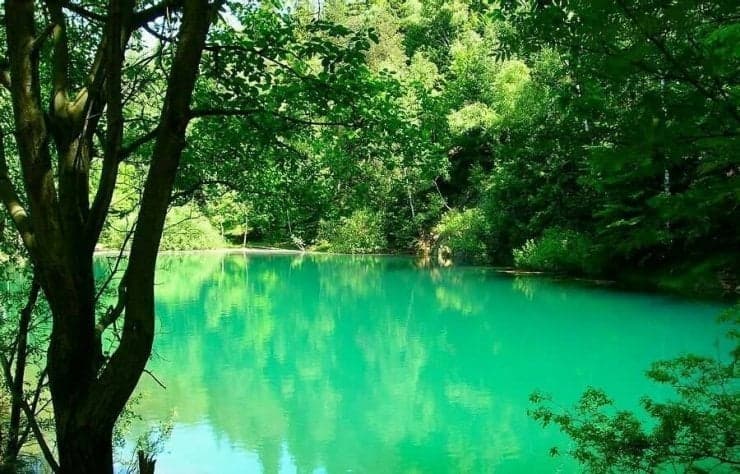 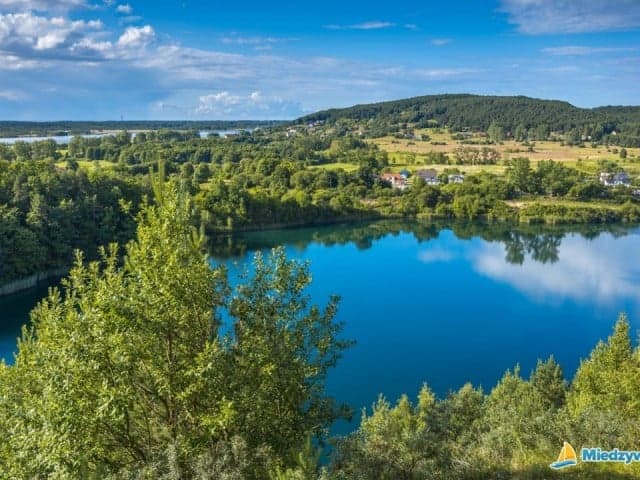 OGRÓD LAWENDOWY- FIOLETOWYSłyszeliście kiedyś o lawendzie? To taki rodzaj rośliny. Pięknie wygląda, pachnie a jej składniki posiadają właściwości lecznicze. Olejek, który w sobie zawiera potrafi uspokajać, łagodzić ból i leczyć niektóre infekcje. Lawenda głównie kojarzy nam się z Francją. To tam znajdują się ogromne pola lawendowe, ale nie tylko. Czy wiecie, iż nie trzeba jechać aż tak daleko? Nie trzeba, gdyż jest uprawiana również w Polsce na przykład w Ostrowiu  To tam znajduje się ogród pełen lawendy, kwitnącej właśnie w okresie letnim  Zobaczcie: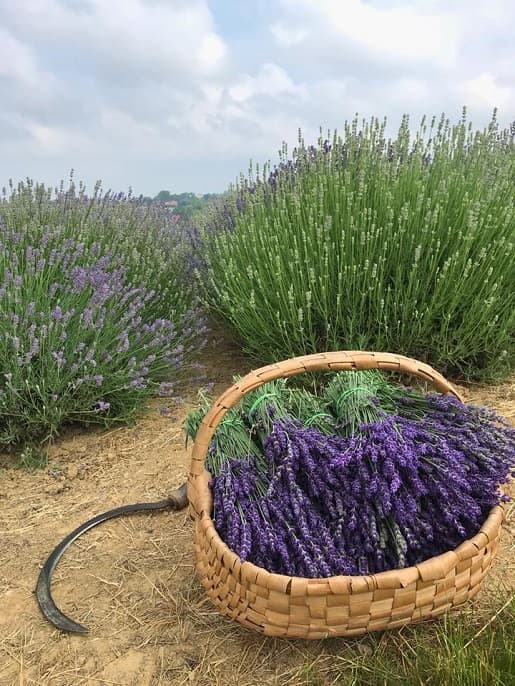 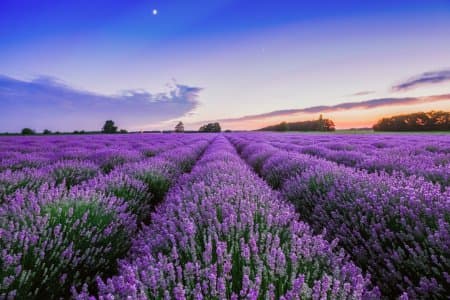 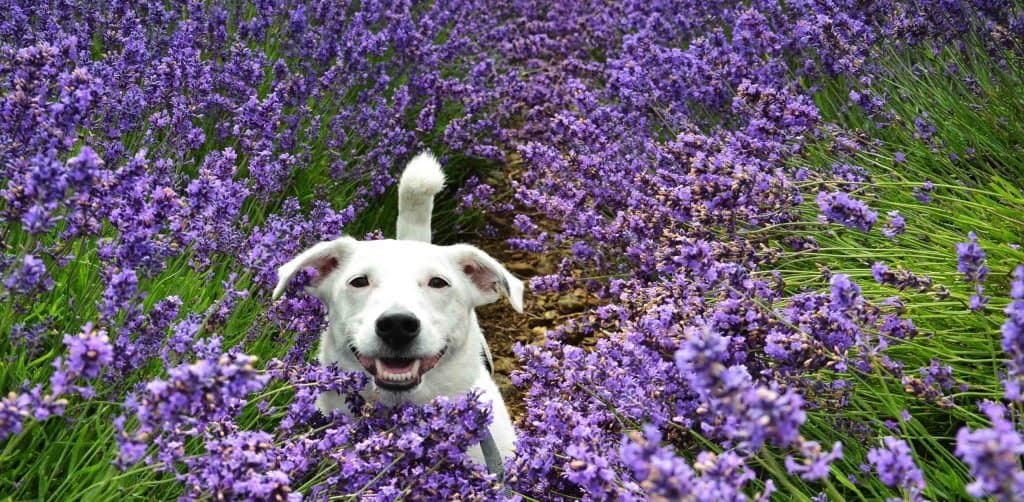 3.Karty 4: strony: 25, 26, 27, 284.Zeszyt grafomotoryczny: strona 565.Tęcza. Proszę wykonać tęczę na papierze lub kulinarną  Według uznania  A może będziecie chcieli zrobić obydwie Zapraszam: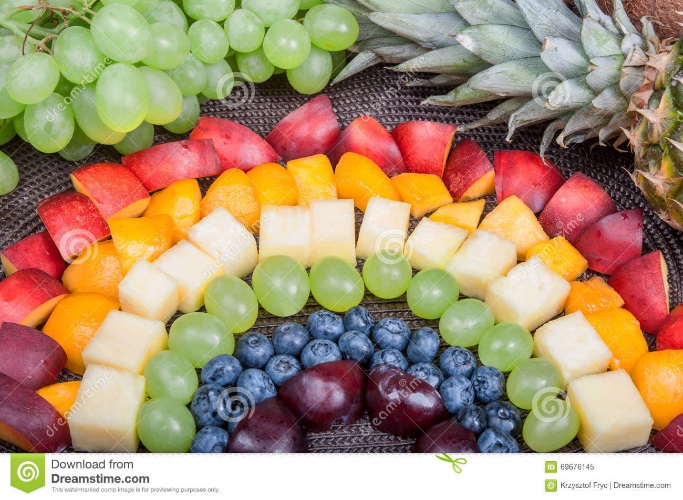 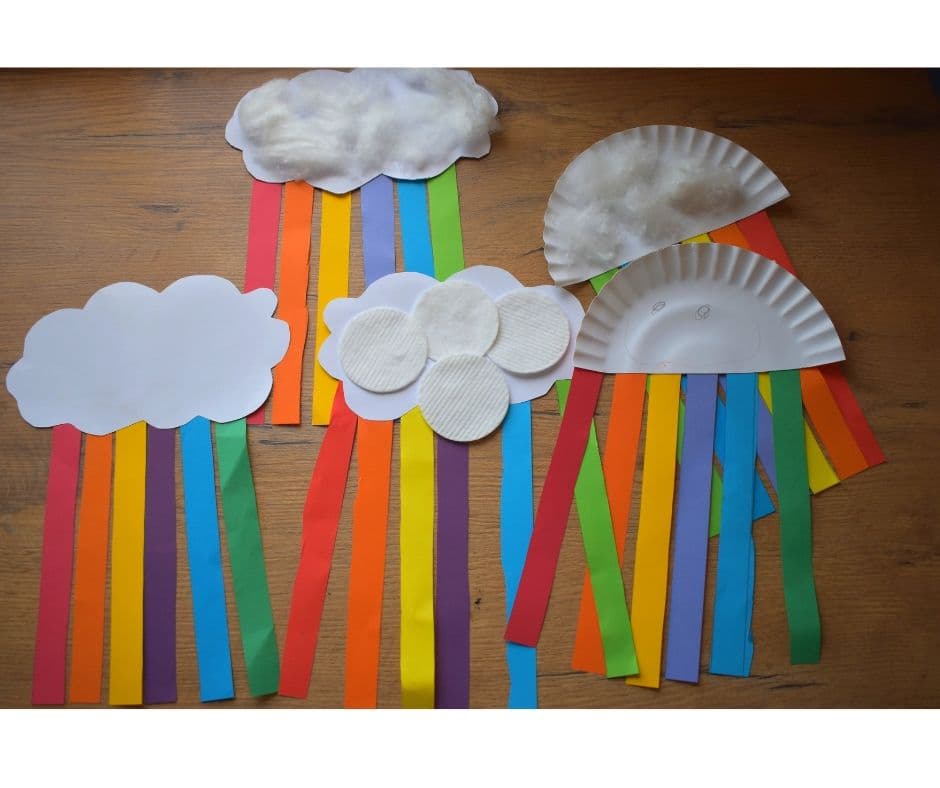 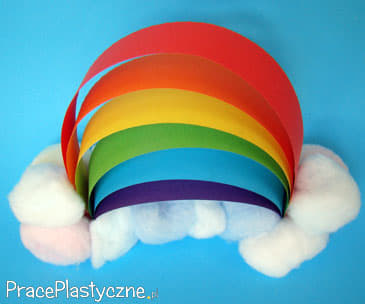 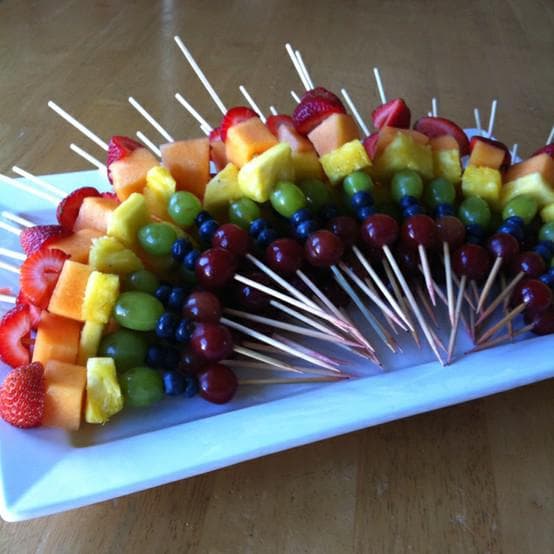 6.Na zakończenie kolejna znana nam wszystkim piosenka Agaty  Świętoń o tęczy, jako podsumowanie letnich, kolorowych zajęć https://youtu.be/Zp_QnBFG_t0 Miłej i przepysznej pracy życzy pani OLA 